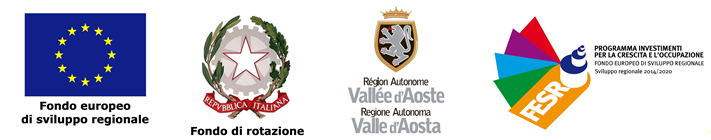 Allegato n. 2 al formulario “Avviso pubblico – Aiuti per il sostegno al costo del lavoro per mantenere i livelli occupazionali durante la pandemia di Covid-19”Codice Progetto: DICHIARAZIONE NUMERO DI DIPENDENTI Il/La sottoscritto/a nato/a a  il residente a in via in qualità di legale rappresentante/ titolare dell’impresa iscritta presso la CCIAA di   N. R.E.A.   Valendosi delle disposizioni di cui all’art. 30 della L.R. 06/08/2007, n. 19, per il rilascio delle dichiarazioni sostitutive di certificazione, e di cui all’art. 31 della medesima legge, per il rilascio delle dichiarazioni sostitutive dell’atto di notorietà, consapevole delle sanzioni penali, nel caso di dichiarazioni non veritiere e falsità negli atti, richiamate dall’art 39, comma 1, della l.r. 06/08/2007, n. 19 e dall’art. 76 D.P.R. 445 del 28/12/2000DICHIARA Che il numero di dipendenti a tempo indeterminato, iscritti sul Libro Unico del Lavoro il giorno  (data di presentazione della domanda), è pari a Data _________Firma * ____________________________ *Allegare copia documento di identità personale salvo nel caso di apposizione di firma digitaleCognomeNomeCodice fiscaleData di assunzioneQualifica